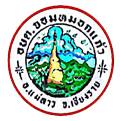 คู่มือการใช้ทรัพย์สินทางราชการขององค์การบริหารส่วนตำบลจอมหมอกแก้วจัดทำโดยองค์การบริหารส่วนตำบลจอมหมอกแก้วอำเภอแม่ลาว จังหวัดเชียงรายคำนำจากการประกาศผลคะแนนประเมินคุณธรรมและความโปร่งใสในการดำเนินงานของหน่วยงานภาครัฐประจำปี พ.ศ. 2563 เมื่อวันที่ 28 กันยายน 2563 องค์การบริหารส่วนตำบลจอมหมอกแก้ว ผลการประเมินระดับคุณธรรมและความโปร่งใส (ITA) ขององค์การบริหารส่วนตำบลจอมหมอกแก้ว มีคะแนนรวม 84.03 อยู่ในระดับ B ซึ่งด้าน IIT พบว่า ผลคะแนนของตัวชี้วัดด้าน การใช้ทรัพย์สินของงราชการ มีค่าต่ำสุดเท่ากับ 72.23 โดยมีข้อเสนอแนะจากการประเมิน ดังนั้น หน่วยงานต้องจัดทำข้อตกลงหรือประกาศให้บุคลากรทราบถึงนโยบายการไม่นำทรัพย์สินของหน่วยงานไปใช้เป็นประโยชน์ส่วนตัวองค์การบริหารส่วนตำบลจอมหมอกแก้ว ได้ให้ความสำคัญต่อการประเมินคุณธรรมและความโปร่งใสในการดำเนินงานของหน่วยงานภาครัฐประจำปี มาโดยตลอด และเล็งเห็นว่า ผลการประเมินที่ปรากฏข้างต้นนั้น เป็นประโยชน์ต่อการปฏิบัติการ และเพื่อเป็นการปรับปรุงในเรื่องการใช้ทรัพย์สินของราชการ ให้เป็นไปตามกฎหมายและระเบียบข้อบังคับ จึ่งได้มีการจัดทำคู่มือการใช้ทรัพย์สินทางราชการขององค์การบริหารส่วนตำบลจอมหมอกแก้วขึ้น เพื่อเป็นแนวปฏิบัติต่อไป    นางเบญจมาศ  หล้าเต๋จ๊ะตำแหน่ง เจ้าพนักงานพัสดุ             ผู้จัดทำสารบัญ    คำนำ 						       หน้าวัตถุประสงค์							1ข้อกฎหมายและระเบียบ							1นิยามศัพท์							1หลักเกณฑ์การให้ยืมพัสดุ							1หลักเกณฑ์การคืนพัสดุ							1แบบฟอร์มการยืมพัสดุ และคืนพัสดุ							2ภาคผนวกคู่มือการใช้ทรัพย์สินทางราชการขององค์การบริหารส่วนตำบลจอมหมอกแก้ววัตถุประสงค์เพื่อจัดทำคู่มือการใช้ทรัพย์สินทางราชการขององค์การบริหารส่วนตำบลจอมหมอกแก้วเพื่อกำหนดแนวทางในการทรัพย์สินทางราชการขององค์การบริหารส่วนตำบลจอมหมอกแก้วเพื่อป้องกันการสูญหายของทรัพย์สินทางราชการขององค์การบริหารส่วนตำบลจอมหมอกแก้วข้อกฎหมายและระเบียบพระราชบัญญัติการจัดซื้อจัดจ้างและการบริหารพัสดุภาครัฐ พ.ศ. 2560ระเบียบกระทรวงการคลังว่าด้วยการจัดซื้อจัดจ้างและการบริหารพัสดุภาครัฐ พ.ศ. 2560นิยามศัพท์ทรัพย์สินของทางราชการ หมายถึง ทรัพย์สินขององค์การบริหารส่วนตำบลจอมหมอกแก้ว ซึ่งเป็นพัสดุในการดูแลและครอบครองขององค์การบริหารส่วนตำบลจอมหมอกแก้ว“พัสดุ” หมายถึง วัสดุ และครุภัณฑ์วัสดุ หมายถึง สิ่งของที่มีลักษณะโดยสภาพไม่คงทนถาวร หรือตามปกติมีอายุการใช้งานไม่ยืนนาน สิ้นเปลือง หมดไป หรือเปลี่ยนสภาพไปในระยะเวลาอันสั้น ตามการจำแนกประเภทรายจ่ายตามงบประมาณที่สำนักงบประมาณกำหนดครุภัณฑ์ หมายถึง สิ่งของที่มีลักษณะโดยสภาพคงทนถาวร หรือตามปกติมีอายุการใช้งานยืนนาน ไม่สิ้นเปลือง หมดไป หรือเปลี่ยนสภาพไปในระยะเวลาอันสั้น ตามการจำแนกประเภทรายจ่ายตามงบประมาณที่สำนักงบประมาณกำหนดผู้ให้ยืม หมายถึง องค์การบริหารส่วนตำบลจอมหมอกแก้วผู้ยืม หมายถึง ข้าราชการ พนักงานจ้างตามภารกิจ คนงาน ที่ปฏิบัติหน้าที่ในองค์การบริหารส่วนตำบลจอมหมอกแก้ว ประชาชนทั่วไป หน่วยงานภาครัฐ และภาคเอกชน โดยไม่ขัดต่อกฎหมาย และระเบียบกำหนดไว้หลักเกณฑ์การให้ยืมพัสดุหลักเกณฑ์การให้ยืมพัสดุที่เหมาะสม กับวัตถุประสงค์ของการนำไปใช้ผู้ยืมพัสดุจะต้องเขียนยืม ตามแบบฟอร์มที่ทางองค์การบริหารส่วนตำบลจอมหมอกแก้ว กำหนดผู้ยืมต้องดูแลเอกสารหลักฐานประกอบการยืม ได้แก่ สำเนาบัตรประชาชนพร้อมลงลายมือรับรองสำเนาถูกต้อง การยืมพัสดุ มีกำหนดในการให้ยืม จำนวน 7 วัน ยกเว้น หากมีความจำเป็นต้องใช้เกินกวา 7 วัน ให้ระบุ เหตุผลแก่เจ้าหน้าที่ผู้รับเรื่อง เป็นรายกรณีการยืมพัสดุ จะต้องได้รับการอนุมัติจากผู้มีอำนาจลงนามเท่านั้นหลักเกณฑ์การคืนพัสดุผู้ยืมพัสดุ จะต้องส่งมองสิ่งของที่ยืม ตามกำหนดที่ระบุ โดยพัสดุนั้นๆ จะต้องมีสภาพคงเดิม ไม่ชำรุดเสียหาย หากเกิดการชำรุดเสียหาย ให้ผู้ยืมทำการซ่อมแซมให้คงสภาพเดิม หรือหากสูญหาย ผู้ยืมต้องชดใช้ให้แก่ อบต.ฯ โดยการจัดหาพัสดุประเภท ชนิด และปริมาณเดียวกันมาคืน หรือชดใช้ตามข้อความที่ระบุไว้ในแบบฟอร์ม หรือข้อตกลงที่ได้จัดทำขึ้นหากผู้ยืม ไม่นำพัสดุส่งคืนภายใน 7 วัน หรือตามที่ระบุไว้ ให้เจ้าหน้าที่ผู้รับผิดชอบ รายงานผู้มีอำนาจอนุมัติทราบ เพื่อสั่งการต่อไปใบยืมที่................../................แบบฟอร์มการยืมพัสดุ และคืนพัสดุสำนักงานองค์การบริหารส่วนตำบลจอมหมอกแก้ววันที่.............เดือน..............................พ.ศ. .........................เรื่อง ..............................................................................................................................................................เรียน นายกองค์การบริหารส่วนตำบลจอมหมอกแก้ว	ข้าพเจ้า.....................................................................หน่วยงาน/ที่อยู่.............................................................................................................................................หมายเลขโทรศัพท์..........................................มีความประสงค์ขอยืม (  )  วัสดุ  (  )  ครุภัณฑ์  เพื่อใช้ .......................................................................................................................................................................................................................ตามรายการต่อไปนี้(ลงชื่อ)....................................................ผู้ยืม(....................................................)(ลงชื่อ)....................................................ผู้อนุมัติ/ผู้ให้ยืม      (....................................................)ตำแหน่ง.....................................................(ลงชื่อ)....................................................ผู้รับคืน       (....................................................)วันที่...........เดือน..........................พ.ศ. .....................ตามรายการที่ยืมข้างต้นนี้1.ข้าพเจ้าได้แนบเอกสารประกอบการยืม(  ) สำเนาบัตรประชาชน จำนวน...............ฉบับ     (  ) สำเนาทะเบียนบ้าน จำนวน..............ฉบับ(  ) เอกสารอื่น ๆ โปรดระบุ............................................................................ จำนวน..............ฉบับ	2.ข้าพเจ้าจะดูแลรักษาเป็นอย่างดี หากสิ่งของที่นำมาส่งคืนหากเกิดการชำรุดเสียหาย ให้ผู้ยืมทำการซ่อมแซมให้คงสภาพเดิม หรือหากสูญหาย ผู้ยืมต้องชดใช้ให้แก่ อบต.ฯ โดยการจัดหาพัสดุประเภท ชนิด และปริมาณเดียวกันมาคืน หรือชดใช้ตามข้อความที่ระบุไว้ในแบบฟอร์ม หรือข้อตกลงที่ได้จัดทำขึ้น	3.ทั้งนี้ ข้าพเจ้าจะส่งคืนครุภัณฑ์ ภายในวันที่.................เดือน...................................พ.ศ. .......................ผู้ยืมพัสดุ ไว้ 1 ฉบับ โดยมีข้อความตรงกันทุกประการ หากมีข้อสงสัยประการใดสามารถสอบถามได้ที่ หมายเลข 053-184101 ในวันและเวลาราชการ(ลงชื่อ)....................................................ผู้ยืม	(ลงชื่อ)....................................................ผู้รับเรื่อง(....................................................)			        (....................................................)         วันที่...........เดือน..........................พ.ศ. .....................******************************************************************************************************ตามรายการที่ยืมข้างต้นนี้1.ข้าพเจ้าได้แนบเอกสารประกอบการยืม(  ) สำเนาบัตรประชาชน จำนวน...............ฉบับ     (  ) สำเนาทะเบียนบ้าน จำนวน..............ฉบับ(  ) เอกสารอื่น ๆ โปรดระบุ............................................................................ จำนวน..............ฉบับ	2.ข้าพเจ้าจะดูแลรักษาเป็นอย่างดี หากสิ่งของที่นำมาส่งคืนหากเกิดการชำรุดเสียหาย ให้ผู้ยืมทำการซ่อมแซมให้คงสภาพเดิม หรือหากสูญหาย ผู้ยืมต้องชดใช้ให้แก่ อบต.ฯ โดยการจัดหาพัสดุประเภท ชนิด และปริมาณเดียวกันมาคืน หรือชดใช้ตามข้อความที่ระบุไว้ในแบบฟอร์ม หรือข้อตกลงที่ได้จัดทำขึ้น	3.ทั้งนี้ ข้าพเจ้าจะส่งคืนครุภัณฑ์ ภายในวันที่.................เดือน...................................พ.ศ. .......................ผู้ยืมพัสดุ ไว้ 1 ฉบับ โดยมีข้อความตรงกันทุกประการ หากมีข้อสงสัยประการใดสามารถสอบถามได้ที่ หมายเลข 053-184101 ในวันและเวลาราชการ(ลงชื่อ)....................................................ผู้ยืม	(ลงชื่อ)....................................................ผู้รับเรื่อง(....................................................)			        (....................................................)         วันที่...........เดือน..........................พ.ศ. .....................ที่รายการยี่ห้อ/รุ่น/สีหมายเลขวัสดุ/ครุภัณฑ์หมายเหตุ